Families of FunctionsConstant Function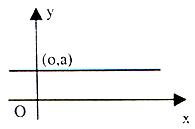 Direct Variation Function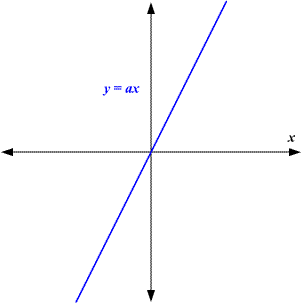 Partial Variation Function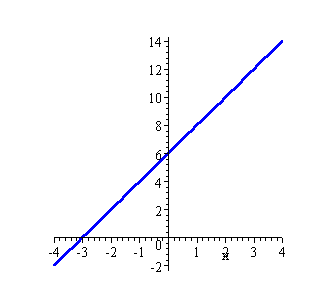 Quadratic Function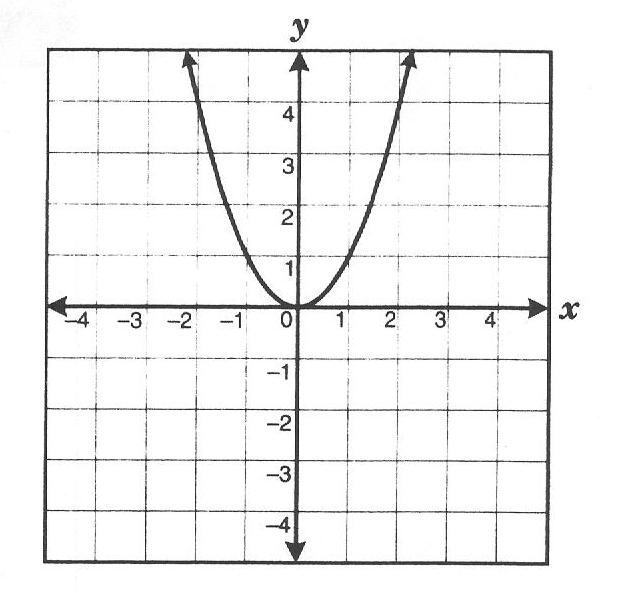 Rational Function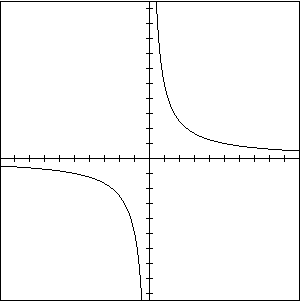 Exponential Function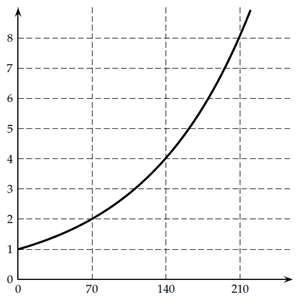 Step Function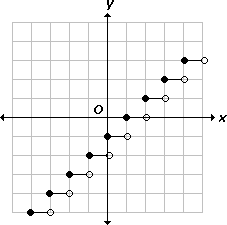 Periodic Function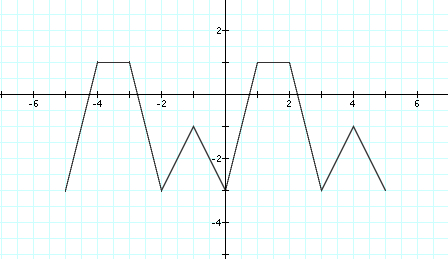 Piecewise Function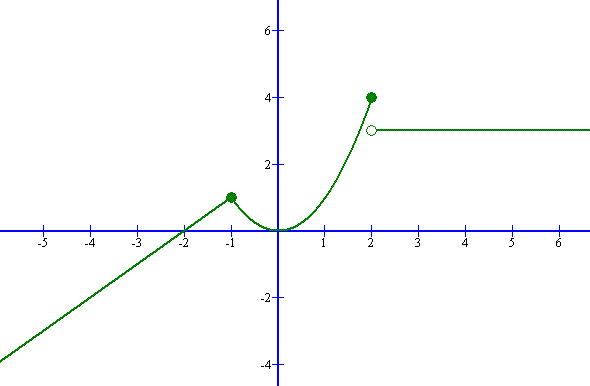 